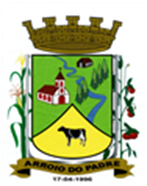 ESTADO DO RIO GRANDE DO SULMUNICÍPIO DE ARROIO DO PADREGABINETE DO PREFEITOA			Mensagem 31/2021Câmara Municipal de VereadoresSenhor PresidenteSenhores VereadoresQuero cumprimentar a todos nesta oportunidade em que cumpre encaminhar para vossa apreciação o projeto de lei 31/2021.	O projeto de lei 31/2021 vem a esta Casa para propor a abertura de Crédito Adicional Especial no orçamento municipal vigente.	O Crédito Adicional Especial de que trata a este projeto de lei tem por finalidade adequar dotações orçamentárias correspondentes ao auxilio transporte dos integrantes do magistério público municipal (professores).	Constou no orçamento municipal a dotação do auxílio transporte com a fonte de recursos 0020 – MDE quando se constata que menos burocrático seria a despesa correr pela dotação com fonte de recursos 0031 – Fundeb.	Não que esteja errado o que fez constar inicialmente na proposta orçamentária de 2021, mas ao se verificar que a despesa ser própria do magistério e ser de mais fácil aplicação, o Poder Executivo entende possível a alteração e pede que seja aprovado a adequação proposto no projeto de lei 31/2021. Ainda mais porque como não pode ser concedida a revisão dos vencimentos do magistério.	Sendo o que havia para o presente momento. Pede-se a este projeto de lei tramitação em regime de urgência. Atenciosamente.Arroio do Padre, 05 de fevereiro de 2021_____________________Rui Carlos PeterPrefeito MunicipalAo Sr.Deoclécio Winston LermPresidente da Câmara Municipal de VereadoresArroio do Padre/RSESTADO DO RIO GRANDE DO SULMUNICÍPIO DE ARROIO DO PADREGABINETE DO PREFEITOPROJETO DE LEI Nº 31, DE 05 DE FEVEREIRO DE 2021.Autoriza o Município de Arroio do Padre a realizar abertura de Crédito Adicional Especial no Orçamento Municipal de 2021.Art. 1° Fica autorizado o Município de Arroio do Padre, Poder Executivo, a realizar abertura de Crédito Adicional Especial no Orçamento do Município para o exercício de 2021, nos seguintes programas de trabalho e respectivas categorias econômicas e conforme as quantias indicadas:04 – Secretaria de Educação, Cultura, Esporte e Turismo02 – Manutenção das Atividades da Educação Infantil12 – Educação365 – Educação Infantil0402 – Manutenção e Desenvolvimento da Educação Infantil2.404 – Manutenção Efetiva do Magistério - Infantil3.3.90.49.00.00.00 – Auxílio Transporte. R$ 5.000,00 (cinco mil reais)Fonte de Recurso: 0031 - Fundeb04 – Secretaria de Educação, Cultura, Esporte e Turismo02 – Manutenção das Atividades da Educação Infantil12 – Educação365 – Educação Infantil0402 – Manutenção e Desenvolvimento da Educação Infantil2.405 – Promoção da Educação Infantil3.3.90.49.00.00.00 – Auxílio Transporte. R$ 5.000,00 (cinco mil reais)Fonte de Recurso: 0031 - Fundeb04 – Secretaria de Educação, Cultura, Esporte e Turismo03 – Manutenção das Atividades do Ensino Fundamental12 – Educação361 – Ensino Fundamental0403 – Manutenção e Desenvolvimento do Ensino Fundamental2.410 – Manutenção Efetiva do Magistério3.3.90.49.00.00.00 – Auxílio Transporte. R$ 20.000,00 (vinte mil reais)Fonte de Recurso: 0031 - FundebValor total do Crédito Adicional Especial: R$ 30.000.00 (trinta mil reais)Art. 2° Servirão de cobertura para o Crédito Adicional Especial de que trata o art. 1° desta Lei, recursos financeiros provenientes da redução da seguinte dotação orçamentária:04 – Secretaria de Educação, Cultura, Esporte e Turismo02 – Manutenção das Atividades da Educação Infantil12 – Educação365 – Educação Infantil0402 – Manutenção e Desenvolvimento da Educação Infantil2.405 – Promoção da Educação Infantil3.1.90.11.00.00.00 – Vencimentos e Vantagens Fixas. R$ 30.000.00 (trinta mil reais)Fonte de Recurso: 0031 - FundebArt. 3° Esta Lei entra em vigor na data de sua publicação.      Arroio do Padre, 05 de fevereiro de 2021.Visto técnico:Loutar PriebSecretário de Administração, Planejamento, Finanças, Gestão e Tributos.                                     Rui Carlos PeterPrefeito Municipal